March			Jellico Adventist Church			2024March			Jellico Adventist Church			2024March			Jellico Adventist Church			2024March			Jellico Adventist Church			2024March			Jellico Adventist Church			2024March			Jellico Adventist Church			2024March			Jellico Adventist Church			2024March			Jellico Adventist Church			2024March			Jellico Adventist Church			20241S – Pastor Pires      2Bible Games on Sabbath afternoons in the gym about 1 ½ hours before Sundown.Pickleball Vespers on Saturday nights about 15 minutes before Sundown followed by Pickleball.Bible Games on Sabbath afternoons in the gym about 1 ½ hours before Sundown.Pickleball Vespers on Saturday nights about 15 minutes before Sundown followed by Pickleball.Bible Games on Sabbath afternoons in the gym about 1 ½ hours before Sundown.Pickleball Vespers on Saturday nights about 15 minutes before Sundown followed by Pickleball.Bible Games on Sabbath afternoons in the gym about 1 ½ hours before Sundown.Pickleball Vespers on Saturday nights about 15 minutes before Sundown followed by Pickleball.Bible Games on Sabbath afternoons in the gym about 1 ½ hours before Sundown.Pickleball Vespers on Saturday nights about 15 minutes before Sundown followed by Pickleball.Bible Games on Sabbath afternoons in the gym about 1 ½ hours before Sundown.Pickleball Vespers on Saturday nights about 15 minutes before Sundown followed by Pickleball.Bible Games on Sabbath afternoons in the gym about 1 ½ hours before Sundown.Pickleball Vespers on Saturday nights about 15 minutes before Sundown followed by Pickleball.Sunset 6:31E – David EO – Church BudgetSS – Pastor PiresTS – Bob PGeneral PotluckSunset 6:32Karen Taylor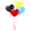 33456778 S – David E    9Pickleball – 6 p Pickleball – 6 p Com Serv 2-5Pickleball–6:30 pPrayer Mtg–6pCom Serv 9-1Pickleball–6:30Com Serv 9-1Pickleball–6:30Sunset 6:37E – Darryl WO – Adv.World RadioSS – Kerri BTS – Regina EHaystacksSunset 6:381010111213141415S – Pastor Pires   16Daylight Saving Time StartsPickleball – 6 pDaylight Saving Time StartsPickleball – 6 pPathfinders 5:30-7:30Jennifer PennCom Serv 2-5Pickleball–6:30Prayer Mtg–6pSchool Bd – 7pCom Serv 9-1Pickleball–6:30Com Serv 9-1Pickleball–6:30Sunset 7:44E – Gilbert GO – Church BudgetSS – Pastor PiresTS – Carolyn TBaked PotatoSunset 7:441717181920212122S – Mark Powell  23Pickleball – 6 pPickleball – 6 pGlee HartmanTonya THomasCom Serv 2-5Pickleball–6:30Prayer Mtg–6pChurch B –7pCom Serv 9-1Pickleball–6:30Com Serv 9-1Pickleball–6:30Sunset 7:50E – O – EvangelismSS – Kerri BTS – David ESpaghettiSunset 7:512424252627282829S – Bob Penn       30Pickleball – 6 pPickleball – 6 pBread of Life – Food Give Away – 4 pmPathfinders 5:30-7:30Com Serv 2-5Pickleball–6:30Prayer Mt –6pCom Serv 9-1Pickleball–6:30Com Serv 9-1Pickleball–6:30No School – Good FridaySunset 7:56E – Chris SO – Church BudgetSS – Jessica ETS – Bob PGeneral PotluckSunset 7:57Tracy Schmidt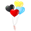 3131Pickleball – 6pPickleball – 6p